BEZROBOTNI Z NIEPEŁNOSPRAWNOŚCIĄ W WIELKOPOLSCE 
W 2022 ROKU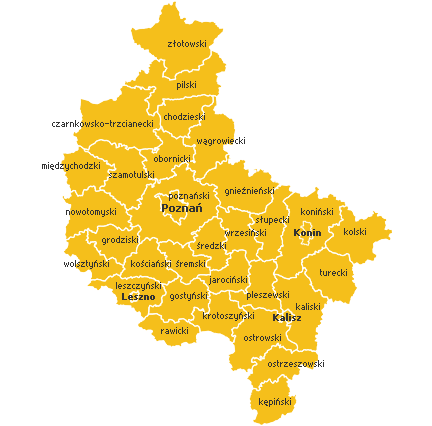 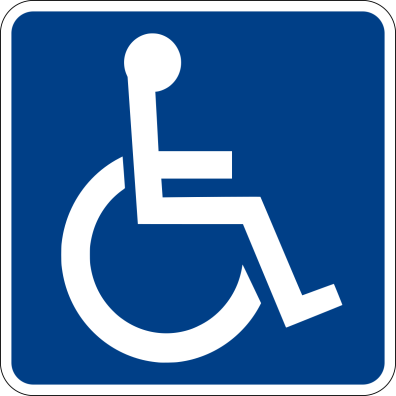 Leszno, marzec 2023 r.Osoby z niepełnosprawnością pozostające bez zatrudnienia, znajdują się w szczególnie trudnej sytuacji na rynku pracy. Deficyty wynikające z ograniczonej sprawności, niejednokrotnie uniemożliwiają wykonywanie pracy zgodnej z kwalifikacjami, posiadanym doświadczeniem lub preferencjami. Realizowane przez urzędy pracy działania na rzecz aktywizacji zawodowej umożliwiają osobom z niepełnosprawnością zdobycie zatrudnienia, doświadczenia lub nowych umiejętności adekwatnych do wymogów rynku pracy. Zgodnie z przepisami ustawy o rehabilitacji zawodowej i społecznej oraz zatrudnianiu osób niepełnosprawnych, niepełnosprawność oznacza trwałą lub okresową niezdolność do wypełniania ról społecznych z powodu stałego lub długotrwałego naruszenia sprawności organizmu, w szczególności powodującą niezdolność do pracy.Powiatowe Zespoły ds. Orzekania o Niepełnosprawności przyznają następujące stopnie niepełnosprawności:znaczny – przyznawany jest osobie z naruszoną sprawnością organizmu, niezdolną do pracy lub zdolną do pracy jedynie w warunkach pracy chronionej i wymagającą, w celu pełnienia ról społecznych, stałej lub długotrwałej opieki, pomocy innych osób w związku z niezdolnością do samodzielnej egzystencji.umiarkowany – przyznawany jest osobie z naruszoną sprawnością organizmu, niezdolną do pracy albo zdolną w warunkach pracy chronionej lub wymagającą częściowej pomocy innych osób w celu pełnienia ról społecznych.lekki – przyznawany jest osobie z naruszoną sprawnością organizmu, powodującą w sposób istotny obniżenie zdolności do wykonywania pracy w porównaniu ze zdolnością, jaką wykazuje osoba o podobnych kwalifikacjach zawodowych z pełną sprawnością psychiczną i fizyczną, lub mającą ograniczenia w pełnieniu ról społecznych dające się kompensować przy pomocy przedmiotów ortopedycznych, środków pomocniczych lub środków technicznych.Liczba i struktura osób z niepełnosprawnością na wielkopolskim rynku pracy Analiza stanu bezrobocia wśród osób z niepełnosprawnością ukazuje zmienny trend w liczbie zarejestrowanych w urzędach pracy w latach 2021 – 2022.W końcu grudnia 2022 roku zarejestrowanych było 4 135 bezrobotnych z niepełnosprawnością, w tym 2 029 kobiet. W analogicznym miesiącu roku poprzedniego liczba ta była niższa o 74 osoby. Od marca do września 2022 roku odnotowuje się spadek rejestracji osób z niepełnosprawnością w powiatowych urzędach pracy. Największy przyrost bezrobotnych z niepełnosprawnością nastąpił w sierpniu 2022 roku o 353 osoby w odniesieniu do roku poprzedniego. Na podstawie informacji uzyskanych z powiatowych urzędów pracy, nie można jednoznacznie wskazać przyczyn zwiększonej rejestracji osób z niepełnosprawnością. Najczęściej jako przyczyny wskazywane są krótkoterminowość podejmowanego zatrudnienia i nieprzedłużanie umów o pracę.Wykres 1. Liczba bezrobotnych z niepełnosprawnością w Wielkopolsce w latach 2021–2022(stan na koniec miesiąca)Poniżej przedstawiona została struktura osób bezrobotnych z niepełnosprawnością w województwie wielkopolskim, według kryteriów: stopnia niepełnosprawności, wieku, poziomu wykształcenia, czasu pozostawania bez pracy i stażu pracy.stopień niepełnosprawności Osoby niepełnosprawne posiadają orzeczenie ustalające stopień ich niepełnosprawności, określany jako lekki, umiarkowany bądź znaczny. W 2022 roku liczba osób z lekkim stopniem niepełnosprawności wynosiła 2 388, w tej grupie widoczny jest nieznaczny spadek o 10 osób w porównaniu do 2021 roku. Osób z niepełnosprawnością ze stopniem umiarkowanym zarejestrowano 1 647, a posiadających stopień znaczny odnotowano 100 bezrobotnych ze specjalnymi potrzebami. W odniesieniu do analogicznego okresu ubiegłego roku w każdej grupie nastąpił wzrost odpowiednio o 79 i 5 osób. Wykres 2. Liczba bezrobotnych z niepełnosprawnością według stopnia niepełnosprawności w latach 2021–2022 (stan na koniec roku)wiekDominująca grupa bezrobotnych z niepełnosprawnością występuje w przedziale wiekowym 55 – 59 lat (804 osób), analogicznie jak w 2021 roku. Najmniej liczną grupą są osoby w wieku 25 – 29 lat, tj.: 244 osoby. Wykres 3. Liczba bezrobotnych z niepełnosprawnością według wieku w latach 2021–2022
 (stan na koniec roku)wykształceniePodobnie jak w roku 2021, najwięcej osób bezrobotnych z niepełnosprawnością posiada wykształcenie zasadnicze zawodowe (1 529 osób) i podstawowe (1 018 osób). Osoby z wykształceniem gimnazjalnym stanowiły najmniej liczną grupę, tj. 122 osób (liczba ta wzrosła o 13 w stosunku do 2021 roku).Wykres 4. Liczba bezrobotnych z niepełnosprawnością według poziomu wykształcenia w latach 2021–2022 (stan na koniec roku)     czas pozostawania bez pracyW 2022 roku najliczniejsza grupa bezrobotnych z niepełnosprawnością, czyli 1 053 osób znajdowała się w rejestrach powiatowych urzędach pracy powyżej 24 miesięcy. W analizowanym okresie, w tym przedziale odnotowano najwyższy spadek o 163 osoby w porównaniu do 2021 roku. Odnosząc się do tych danych widoczny jest trend, iż w grupie osób bezrobotnych z niepełnosprawnością przeważają osoby długotrwale bezrobotne. W przedziale 1-3 miesięcy i 3-6 miesięcy odnotowano największy wzrost liczby osób zarejestrowanych, odpowiednio o 131 i 175 bezrobotnych osób z niepełnosprawnością. Wykres 5. Liczba bezrobotnych z niepełnosprawnością według czasu pozostawania bez pracy w latach 2021–2022 (stan na koniec roku) staż pracyW 2022 roku najliczniejsza grupa bezrobotnych z niepełnosprawnością posiadała doświadczenie zawodowe w przedziale od 1 roku do 5 lat stażu pracy (864 osoby). Najmniej liczną grupę stanowili bezrobotni z niepełnosprawnością posiadający staż pracy 30 lat i więcej, tj. 244 osoby. Grupa ta również w 2021 roku stanowiła mniejszość, w 2022 r. liczba ta zmniejszyła się o 22 osoby.Wykres 6. Liczba bezrobotnych z niepełnosprawnością według stażu pracy w latach        2021–2022 (stan na koniec roku)Zwolnienia z zakładów pracy W 2022 roku z zakładów pracy Wielkopolski zostało zwolnionych 431 osób z niepełnosprawnością. W porównaniu z analogicznym okresem 2021 roku stanowi to spadek o 45 osób. Największą liczbę zwolnionych osób odnotowano w subregionie leszczyńskim (143 osoby), poznańskim (132 osoby) i kaliskim (114 osób). Zdecydowanie mniej osób straciło pracę w subregionie pilskim (32 osoby) oraz konińskim (10 osób). 
W porównaniu do 2021 roku liczba zwolnionych osób spadła w większości subregionów, najbardziej w poznańskim (o 76 osób). Jedynie w subregionie kaliskim odnotowano wzrost liczby zwolnionych (o 41 osób). Ten wzrost dotyczył przede wszystkim osób 
z niepełnosprawnością z powiatu krotoszyńskiego.Wykres 7. Osoby z niepełnosprawnością zwolnione z zakładów pracy w Wielkopolsce w latach 2021–2022  (według subregionów)Największą liczbę zwolnionych osób z niepełnosprawnością w 2022 roku, notuje się w powiecie wolsztyńskim (103 osoby), krotoszyńskim (80 osób) i grodziskim (49 osób). W dalszej kolejności znajdują się powiaty: nowotomyski (26 osób), średzki (19 osób), gnieźnieński i poznański (po 18 osób), kościański i rawicki (po 14 osób), gostyński (12 osób) oraz ostrowski i chodzieski (po 11 osób). W następnych dziesięciu powiatach zwolnionych zostało jedynie po kilka osób. Nie odnotowano zwolnień w powiatach: obornickim, konińskim, leszczyńskim, kolskim, słupeckim, międzychodzkim, szamotulskim i wrzesińskim.Tabela 1. Zwolnienia osób z niepełnosprawnością w powiatach Wielkopolski w 2022 rokuW porównaniu do poprzedniego roku zauważa się spadek liczby zwolnień wśród osób z lekkim i znacznym stopniem niepełnosprawności. Największy spadek widać z lekkim stopniem niepełnosprawności (o 45 osób), natomiast mniejszy ze znacznym (o 7 osób). W przypadku stopnia niepełnosprawności umiarkowanego nieznacznie wzrosła liczba zwolnionych z zakładów pracy (7 osób).Wykres 8. Zwolnienia z zakładów pracy osób z niepełnosprawnością w latach 2021–2022  (według stopnia niepełnosprawności)Oferty pracy dla bezrobotnych z niepełnosprawnościąW 2022 roku pracodawcy zgłosili w wielkopolskich powiatowych urzędach pracy 80 911 ofert pracy, w tym 2 095 ofert skierowanych do osób z niepełnosprawnością, co stanowiło 2,6% ogółu.W analogicznym okresie 2021 roku, urzędy dysponowały 2 699 ofertami pracy dla osób z niepełnosprawnością (o 604 więcej niż w 2022 roku). Spadek ilości ofert dla osób z niepełnosprawnością, w porównaniu z rokiem wcześniejszym, jest proporcjonalny do zmniejszenia się liczby ofert pracy zgłoszonych ogółem w powiatowych urzędach pracy w roku 2022. Warto podkreślić, że pracodawcy zatrudniający osoby z niepełnosprawnością mogą korzystać m.in. z uprawnień takich, jak: zwrot kosztów adaptacji pomieszczeń do potrzeb osób z niepełnosprawnością, wyposażenie stanowiska pracy, dofinansowanie do wynagrodzeń i składek, czy refundacja kosztów zatrudnienia pracownika pomagającego osobie z niepełnosprawnością.Wykres 9. Oferty pracy dla osób z niepełnosprawnością zgłoszone do PUP w latach 2021–2022Aktywizacja zawodowa osób z niepełnosprawnością Osobom z niepełnosprawnością trudno jest znaleźć zatrudnienie na otwartym rynku pracy, dlatego wiele osób szuka pracy w zakładach pracy chronionej, przystosowanych do zatrudnienia pracowników z wyższymi stopniami niepełnosprawności. Dla wielu aktywizacja proponowana przez powiatowe urzędy pracy jest dużą szansą na zaistnienie na rynku pracy.W 2022 roku w województwie wielkopolskim z różnych form aktywizacji zawodowej skorzystało 1 036 osób bezrobotnych z niepełnosprawnością. W porównaniu z rokiem wcześniejszym zauważa się wzrost (o 182 osoby). Pracownicy powiatowych urzędów pracy w Wielkopolsce oferowali, w ramach aktywizacji zawodowej, możliwość korzystania 
z instrumentów rynku pracy, większej ilości osób zarejestrowanych, a osoby z niepełnosprawnością w większym stopniu niż w roku wcześniejszym z nich korzystały, nie czując w kontaktach międzyludzkich tak dużego zagrożenia dla swojego zdrowia, a nawet życia jak wcześniej.Niewątpliwie powodem zwiększenia liczby aktywizowanych osób 
z niepełnosprawnością było stopniowe odmrażanie gospodarki po okresie obostrzeń spowodowanych COVID-19. Pracodawcy ponownie zaczęli zgłaszać zapotrzebowanie na pracowników, a rynek pracy zaczął wchłaniać osoby bezrobotne, w tym z orzeczonym stopniem niepełnosprawności. Tabela 2. Osoby z niepełnosprawnością skierowane do udziału w aktywnych formach przez powiatowe urzędy pracy w 2022 r.* bon na zasiedlenie, refundacja stanowiska pracy dla skierowanego bezrobotnego w ramach środków PFRON, refundacja składki ZUSNajwięcej osób z niepełnosprawnością zaktywizowano w subregionie poznańskim 
(337 osób), kaliskim (195 osób) oraz pilskim (193 osoby). Najliczniej w różnych formach aktywizacji uczestniczyły osoby z orzeczonym lekkim stopniem niepełnosprawności (51,8% ogółu). Osoby ze znacznym stopniem niepełnosprawności stanowiły 3,2%.Wykres 10. Bezrobotni z niepełnosprawnością zaktywizowani w latach 2021-2022Tabela 3. Bezrobotni z niepełnosprawnością zaktywizowani zawodowo w 2022 r. 
(według stopnia niepełnosprawności)* bon na zasiedlenie, refundacja stanowiska pracy dla skierowanego bezrobotnego w ramach środków PFRON, refundacja składki ZUSPoniżej znajduje się opis zastosowanych przez powiatowe urzędy pracy form aktywizacji zawodowej osób z niepełnosprawnością.Staże zawodoweStaż zawodowy to forma aktywizacji, która daje możliwość nabycia umiejętności praktycznych do wykonywania pracy, poprzez realizowanie zadań w konkretnym miejscu bez nawiązania stosunku pracy. Staż pozwala zdobyć doświadczenie zawodowe, stwarzając tym samym większą szansę na uzyskanie zatrudnienia. Na staż trwający do 6 miesięcy może zostać skierowany każdy bezrobotny. Bezrobotny, który nie ukończył 30 roku życia, może zostać skierowany do odbycia stażu na okres do 12 miesięcy.Ta forma aktywizacji wykorzystywana była w roku 2022 przez powiatowe urzędy pracy w odniesieniu do grupy 293 osób bezrobotnych z niepełnosprawnością. Stanowiło to 28,3% ogółu bezrobotnych z niepełnosprawnością kierowanych do udziału w aktywnych formach. 
W porównaniu z rokiem 2021 liczba aktywizowanych, w ramach tej formy, wzrosła o 38 osób.Wykres 11. Liczba staży zawodowych dla osób z niepełnosprawnością w województwie wielkopolskim w latach 2021-2022 (z podziałem na subregiony)Wykres 12. Staże zawodowe dla osób z niepełnosprawnością w 2022 r. 
(według obszarów tematycznych)Szkolenia zawodoweZnaczącą grupę stanowiły osoby z niepełnosprawnością, które uczestniczyły 
w różnego typu szkoleniach. Uczestnicy uzyskali nowe lub podnieśli posiadane kwalifikacje zawodowe, nabyli kompetencje społeczne lub umiejętności pozwalające na powrót na rynek pracy.W 2022 roku zorganizowano 153 szkolenia dla bezrobotnych z niepełnosprawnością, 
w których uczestniczyło 335 osób. W porównaniu do 2021 roku liczba szkoleń wzrosła o 39, 
a liczba aktywizowanych zwiększyła się o 128 osób.Wśród osób przeszkolonych było dwunastu bezrobotnych z niepełnosprawnością, którzy otrzymali z urzędu pracy bon szkoleniowy. Bon taki przysługuje osobom, które nie przekroczyły 30 roku życia i gwarantuje skierowanie przez PUP na wybrane szkolenie wraz
z pokryciem kosztów tego szkolenia (do wysokości 100% przeciętnego wynagrodzenia obowiązującego w dniu przyznania bonu szkoleniowego). Wykres 13. Liczba osób bezrobotnych z niepełnosprawnością przeszkolonych w latach 2021–2022 (z podziałem na subregiony) Wykres 14. Szkolenia dla osób z niepełnosprawnością zrealizowane w 2022 r. 
(według obszarów tematycznych i liczby aktywizowanych osób)Podjęcie własnej działalności gospodarczej W 2022 roku bezrobotnym z niepełnosprawnością przyznano 75 dotacji na podjęcie własnej działalności gospodarczej. W porównaniu do 2021 roku liczba ta zmniejszyła się o 5. Na ogólny, niewielki spadek ilości udzielonych dotacji, mógł mieć wpływ wzrost kosztów prowadzenia działalności, związany m.in. z rosnącą inflacją. Porównanie do 2021 roku, wskazuje iż w roku 2022 notuje się większą liczbę udzielonych dotacji w subregionach kaliskim i pilskim, natomiast mniejszą liczbę 
w subregionach poznańskim i konińskim. W subregionie leszczyńskim liczba udzielonych dotacji nie zmieniła się.Wykres 15. Liczba udzielonych jednorazowych środków na podjęcie działalności gospodarczej dla osób z niepełnosprawnością w latach  2021–2022 (z podziałem na subregiony) Wykres 16. Liczba przyznanych jednorazowych środków na podjęcie działalności gospodarczej dla osób z niepełnosprawnością w 2022 r.(według obszarów tematycznych) Wyposażenie/doposażenie stanowiska pracyRefundacja kosztów wyposażenia lub doposażenia stanowiska pracy to pomoc finansowa udzielana pracodawcom przez powiatowe urzędy pracy, w celu stworzenia i wyposażenia lub doposażenia istniejącego już stanowiska pracy i zatrudnienia na nim skierowanego bezrobotnego. W 2022 roku powiatowe urzędy pracy województwa wielkopolskiego udzieliły pracodawcom refundacji kosztów wyposażenia lub doposażenia stanowiska pracy, w ramach której zatrudnienie podjęło 98 osób z niepełnosprawnością. W porównaniu z rokiem 2021, liczba zatrudnionych na stworzonych miejscach pracy w firmach, zmniejszyła się o 3 osoby. Wykres 17. Liczba refundacji kosztów wyposażenia lub doposażenia stanowiska pracy dla pracodawców 2021–2022 (z podziałem na subregiony)Wykres 18. Refundacje kosztów wyposażenia lub doposażenia stanowiska pracy dla pracodawców w 2022 r. (według obszarów tematycznych)Prace interwencyjneW roku 2022 w województwie wielkopolskim zorganizowane prace interwencyjne pozwoliły na zatrudnienie 70 osób bezrobotnych z niepełnosprawnością lub skierowanych bezrobotnych opiekunów osób z niepełnosprawnością. Zatrudnienie odbywało się 
na podstawie umowy w ramach tej aktywnej formy, zawartej między pracodawcą 
a powiatowym urzędem pracy. W porównaniu do roku 2021 roku liczba ta zwiększyła się 
o 3 osoby.Wykres 19. Liczba osób zatrudnionych w ramach prac interwencyjnych w latach 2021–2022 (z podziałem na subregiony) Wykres 20. Liczba zatrudnionych osób z niepełnosprawnością w ramach prac interwencyjnych w 2022 r. (według obszarów tematycznych) Roboty publiczneRoboty publiczne przy wykonywaniu prac finansowanych lub dofinansowanych ze środków samorządu terytorialnego, budżetu państwa, funduszy celowych, organizacji pozarządowych, spółek wodnych i ich związków, są formą aktywizacji przyznawaną bezrobotnym z niepełnosprawnością na okres nie dłuższy niż 12 miesięcy. Z powyższej formy aktywizacji w roku 2022 skorzystało 61 bezrobotnych z niepełnosprawnością. W porównaniu do 2021 roku, liczba skierowanych do wykonywania robót publicznych zwiększyła się o 12 osób. Wykres 21. Liczba osób zatrudnionych w ramach robót publicznych w latach 2021–2022 
(z podziałem na subregiony)Wykres 22. Liczba zatrudnionych osób z niepełnosprawnością w ramach robót publicznych w 2022 r. (według obszarów tematycznych)Prace społecznie użyteczneOsoby bezrobotne z niepełnosprawnością bez prawa do zasiłku, korzystające ze świadczeń z pomocy społecznej, były też kierowane do wykonywania prac społecznie użytecznych. Odbywały się one w miejscu zamieszkania lub pobytu, w wymiarze do 10 godzin tygodniowo. Prace takie wykonywało 80 osób, w tym 3 osoby pracowały w ramach Programu Aktywizacja i Integracja (PAI). Wykres 23. Liczba osób z niepełnosprawnością skierowanych do wykonywania prac społecznie użytecznych w latach 2021–2022 (z podziałem na subregiony)Do wykonywania prac społecznie użytecznych najwięcej osób z niepełnosprawnością skierowano na stanowisko pracownika gospodarczego (74 osoby). Ponadto sześć osób z niepełnosprawnością wykonywało pracę na takich stanowiskach, jak: opiekunka, pomoc pracownika biurowego, ogrodnik terenów zieleni, pomoc kuchenna, pracownik prac dorywczych i pracownik doręczający korespondencję podopiecznym OPS-u.PodsumowanieOsoby z niepełnosprawnością należą do grupy mającej szczególne trudności na rynku pracy i zagrożonej wykluczeniem społecznym, w związku z tym wymagają specjalnego wsparcia i zastosowania różnorodnych form aktywizacji. Biorąc pod uwagę specyficzną sytuację osób z niepełnosprawnością niezbędne jest podejmowanie działań mających ułatwić im wejście lub powrót na rynek pracy, które podnoszą poziom ich aktywności zawodowej, rozszerzają kompetencje społeczne, czy zwiększają dostępność do podstawowych usług społecznych. Przyczynia się to w efekcie do zwiększenia szans społeczno-zawodowych tej grupy, ułatwienia dostępu do zatrudnienia, skutecznego włączenia lub przywrócenia na rynek pracy, a tym samym podniesienia poziomu wskaźnika zatrudnienia osób niepełnosprawnych.Przedmiotowa analiza za rok 2022 pokazuje, że w województwie wielkopolskim odnotowywane są wskaźniki wśród osób niepełnosprawnych porównywalne do okresu sprzed wybuchu pandemii COVID-19. Zwiększa się liczba osób z niepełnosprawnością objętych różnymi formami aktywizacji przez powiatowe urzędy pracy oraz zmniejsza się liczba osób z niepełnosprawnością zwalnianych z zakładów pracy.Utrzymanie pozytywnych trendów w 2023 r. uzależnione będzie od ogólnej sytuacji gospodarczej, mającej znaczący wpływ na kondycję rynku pracy.Na koniec 2022 roku w ewidencji wielkopolskich powiatowych urzędów pracy było 4 135 osób bezrobotnych z niepełnosprawnością. W grupie tej najwięcej zarejestrowanych było osób z wykształceniem zasadniczym zawodowym oraz podstawowym. Zdecydowanie dominowali bezrobotni z niepełnosprawnościami w wieku 55 – 59 lat. Biorąc pod uwagę czas pozostawania bez pracy, najwięcej osób w rejestrach urzędów pracy było długotrwale bezrobotnych powyżej 24 miesięcy. Z kolei pod względem stażu pracy najliczniejszą grupę stanowiły osoby posiadające doświadczenie zawodowe w przedziale od 1 roku do 5 lat.Z zakładów pracy zostało zwolnionych 431 osób z niepełnosprawnością, tj. o 45 mniej niż rok wcześniej.Z form aktywizacji zawodowej skorzystało 1 036 bezrobotnych osób 
z niepełnosprawnością. W porównaniu z 2021 rokiem nastąpił wzrost liczby aktywizowanych (o 182 osoby).Pracodawcy zgłosili do wielkopolskich powiatowych urzędów pracy 2 095 ofert pracy skierowanych do osób z niepełnosprawnością, co stanowiło 2,6% ogółu ofert. 
W porównaniu z 2021 rokiem liczba zgłoszonych ofert zmniejszyła się o 604 oferty.Dużą popularnością wśród bezrobotnych osób z niepełnosprawnością cieszyły się szkolenia. W analizowanym okresie zorganizowano 153 szkolenia dla osób 
z niepełnosprawnością, w których udział wzięło 335 osób.Do odbycia stażu skierowano 293 osoby, co stanowiło prawie 28,3% ogółu kierowanych do udziału w aktywnych formach. Wśród organizowanych staży zawodowych dla osób bezrobotnych z niepełnosprawnością zdecydowanie przeważały skierowania do wykonywania prac administracyjno-biurowych (95 osób).Jednorazowe środki na rozpoczęcie działalności gospodarczej przyznane bezrobotnym 
z niepełnosprawnością umożliwiły powstanie 75 nowych firm. Najwięcej firm (11) otwarto w branży budowlanej.Powiatowe urzędy pracy województwa wielkopolskiego udzieliły pracodawcom refundacji kosztów wyposażenia lub doposażenia stanowiska pracy, w ramach których zatrudnienie podjęło 98 osób z niepełnosprawnością. Najwięcej pracodawców (22) otrzymało wsparcie finansowe z tej puli środków na aktywność zawodową w zakresie obsługi maszyn. PowiatIlość osóbWolsztyński103Krotoszyński80Grodziski49Nowotomyski26Średzki19Gnieźnieński18Poznański18Kościański14Rawicki14Gostyński12Ostrowski11Chodzieski11Turecki10Jarociński9Kaliski8Wągrowiecki8Pilski7Złotowski6Ostrzeszowski4Śremski2Kępiński1Pleszewski1RAZEM431Lp.Forma aktywizacjiSubregion kaliskiSubregion konińskiSubregion leszczyńskiSubregion pilskiSubregion poznańskiRazem1.Szkolenia494052341603351a.w tym bon szkoleniowy72021122.Staż535723541062932a.w tym bon stażowy0001013.Prace interwencyjne13188229704.Roboty publiczne23841511615.Jednorazowe środki na podjęcie działalności gospodarczej2118111015756.Refundacja kosztów wyposażenia lub doposażenia stanowiska pracy183111299987.Dofinansowanie wynagrodzenia za zatrudnienie skierowanego bezrobotnego powyżej 50 r.ż.2012388.Prace społecznie użyteczne 146142620808a.w tym Program Aktywizacja i Integracja0000339.Inne formy aktywizacji nie uwzględnione w wierszach 1-8*2631416Województwo wielkopolskieWojewództwo wielkopolskie1951841271933371 036Lp.Forma aktywizacjiZnaczny stopień niepełnospraw-nościUmiarkowany stopień niepełnospraw-nościLekki stopień niepełnospraw-nościRazem1.Szkolenia181221953351a.w tym bon szkoleniowy057122.Staż71411452932a.w tym bon stażowy01013.Prace interwencyjne03634704.Roboty publiczne03625615.Jednorazowe środki na podjęcie działalności gospodarczej34824756.Refundacja kosztów wyposażenia lub doposażenia stanowiska pracy55835987.Dofinansowanie wynagrodzenia za zatrudnienie skierowanego bezrobotnego powyżej 50 r.ż.04488.Prace społecznie użyteczne 01169808a.w tym Program Aktywizacja i Integracja01239.Inne formy aktywizacji nie uwzględnione w wierszach 1-8*010616Województwo wielkopolskieWojewództwo wielkopolskie334665371 036